Obchodné podmienky.Obchodné podmienky spoločnosti: KRB-TECH s.r.o., Nižná 027 43, ul.: Hviezdoslavova 197
ICO: 44708220, ICDPH: SK2022798206
Obchodné podmienky našich internetových obchodov :
www.krbtech.sk , www.pece-krb-krby.sk, www.pece-krb-krby.sk/pl, www.sporakynadrevo.cz
Dodacia doba krbov na vopred dohodnutú adresu je maximálne do dvoch týždňov od zadania objednávky.
Pri objednávaní cez internet uveďte prosím nasledovné údaje:Podľa nariadenia Európskeho parlamentu a Rady (EÚ) 2016/679 o ochrane fyzických osôb pri spracovaní osobných údajov a voľnom pohybe týchto údajov – zákazníka informujeme aj o tom, že Vaše osobné údaje sú nevyhnutné k tomu, aby sme s Vami ako klientom mohli uzavrieť zmluvu a v prípade, ak nám osobné údaje (meno, priezvisko, adresa dodania atď.) neposkytne, potom s Vami nemôžeme uzatvoriť zmluvu na diaľku.
• Ak ste spotrebiteľ – fyzická osoba, ktorá koná pri uzatváraní zmluvy na diaľku – nie v rámci predmetu svojej podnikateľskej činnosti, zamestnania alebo povolania, uveďte prosím meno a priezvisko, adresu, Vaše telefónne číslo a e-mailový kontakt.
• Ak nakupujete ako podnikateľ v súvislosti s Vašou podnikateľskou činnosťou je potrebné uviesť tiež obchodné meno, IČ, DIČ, prípadne DIČ DPH ak ste platcami DPH a sídlo, miesto podnikania.POZOR! - Prevzatie - neprevzatie - objednaného tovaru zákazníkom.
Zákazník je povinný si pri prevzatí skontrolovať dodaný tovar či nie je poškodený, a či je celistvý. Pokiaľ dodanú zásielku prevezme bez výhrad a podpíše dodávateľovi preberací protokol je zákazník zodpovedný za všetky škody alebo necelistvosť zásielky sám.
Zákazník v prípade zistenia poškodenia, alebo necelistvosti po prebraní zásielky bez výhrad za škody už zodpovedá sám. V prípade vrátenia tovaru v zákonnej dobe bude voči nemu vymáhaná dlžná čiastka zodpovedajúca poškodeniu dodaného tovaru prípadne ceny chýbajúcich komponentov.
Pokiaľ zákazník neprevezme nepoškodenú zásielku, ktorú si objednal je povinný zaplatiť dodávateľovi pokutu za náhradu škody 50 € (Päťdesiat /EUR), ktorá je vypočítaná z nákladov dodávateľa za dopravu. Pokuta za náhradu škody 50 € bude ďalej zákazníkovi účtovaná fakturačne. V prípade nesplatenia náhrady škody v dobe splatnosti bude pohľadávka bezodkladne postúpená advokátskej kancelárii.Vrátenie tovaru.
Poučenie o uplatnení práv spotrebiteľa na odstúpenie od zmluvy.
Podľa § zákona 102/2014 Z.z., tovar zakúpený v našom internetovom obchode je možné vrátiť bez udania dôvodu najneskôr do 30 dní od prevzatia tovaru. Tovar je potrebné vrátiť na adresu prevádzky spoločnosti KRB-TECH s.r.o., Nižná 02743, ul.: Hviezdoslavova 197 kompletný, nepoškodený a po prípadnom použitý vyčistený tak aby sa vo výrobku nenachádzali žiadne osady sadzí a popolu! Prepravné náklady pri vrátení tovaru znáša spotrebiteľ, len v prípade ak výrobok plne zodpovedá kvalitatívnym požiadavkám a nebol vadný. Tovar vrátený na spôsob dobierky neprímame. Cena za tovar bude zákazníkovi vrátená bezodkladne po skontrolovaní vráteného tovaru.
Pri uplatnení práv na odstúpenie od zmluvy nás prosím informujte o svojom rozhodnutí jednoznačným vyhlásením o odstúpení od zmluvy pomocou dokumentu ktorý ste obdržali spolu s potvrdeným objednávky a to poslaním na adresu: KRB-TECH s.r.o., Nižná 02743, ul.: Hviezdoslavova 197 alebo preskenovaná kópia dokladu o odstúpení emailom: krbtech@azet.sk
Spotrebiteľ nemá možnosť vrátiť tovar pokiaľ sa jedná o tieto výrobky vyrábané na jeho požiadavku:
• krbová obostavba - je výrobok ktorý je vyrábaný na rozmery konkrétnej krbovej vložky vybranej podľa požiadaviek zákazníka čo sa týka rozmerov aj prevedenie
• kachľový sporák - je sporák ktorý je vyrábaný presne na požiadavku klienta čo sa týka prevedenia aj napojenia do komínaCena dovozného pre krbové vložky, sporáky na tuhé palivo a krbové kachle.

- Cena dovozného predajcom podľa dostupnosti výrobku je 25 € cena platí len na území celej Slovenskej republiky.
- DOPRAVA zdarma – Upozornenie! Pokiaľ je uvedená pri výrobku kolónka "Doprava zdarma" doprava platí len pre územie Slovenskej republiky - táto možnosť nieje uvedená pri zadávaní objednávok ale bude Vám po zadaní objednávky automaticky zmenená administrátorom stránky a výrobok Vám bude dodaný s dopravu zdarma podľa dostupnosti výrobku nezávisle od toho akú možnosť dopravy pri zadaní objednávky zvolíte.
- Doprava zadanej objednávky nad 10 kg dodávaný do troch pracovných dní (*) 35 €. Cez sobotu a nedeľu sa tovar nedoručuje! Cena dopravy platí len na území celej Slovenskej republiky.
(*) - objednávka zadaná po 13°° je počítaná ako zadaná na druhý deň keďže už nieje možné objednať kuriérsku službu v deň zadania objednávky.
- Pri zásielkach do 10 kg posielaných poštou cena dobierky je 7 € pokiaľ má tovar váhu od 10 do 30 kg dá sa poslať aj poštovým kuriérom cena poštovného je potom 10-15 €, cena dopravy platí len na území celej Slovenskej republiky.
- Doprava do zahraničia PL, ČR je 50-100 € a závisí od váhy tovaru.- Doprava do iných krajín EU okrem PL a CZ je výhradne na strane zákazníka, ktorý si ju musí zabezpečiť sám, ak nebolo dohodnuté s predávajúcim inak. OBJEDNANÝ TOVAR JE SPLATNÝ PRED JEHO ODOSLANÍM VOPRED A TOVAR JE ODOSLANÝ AŽ PO PRIPÍSANÍ FINANCIÍ NA NÁŠ ÚČET!Pri zadaní viacerých objednávok v jeden závozný termín klient platí dopravné len ako za jednu objednávku !
Cena dovozného pre montované plechové garáže, cena platí len na území celej Slovenskej republiky
Informácie o krboch, sporákoch na drevo a kachliach.
Informácie o nami ponúkaných krboch, výrobkoch podávame aj našou emailovou stránkou "krbtech@azet.sk" alebo aj telefonicky " 0902 818 424" Vami objednaný krb, tovar je splatný pri prevzatí, pokiaľ sa nedohodne inak!Záručná doba krbové vložky, kachle, sporáky na pevné palivo.
Na celý sortiment nami ponúkaných krbov, krbových vložiek a sporákov na drevo je záručná doba v dĺžke ktorú udáva výrobca minimálne však dva roky. Pri zapojený výrobku je platné pripojenie spotrebiča sa riadi vyhláškou Ministerstva vnútra Slovenskej republiky č. 401 o technických podmienkach a požiadavkách na protipožiarnu bezpečnosť pri inštalácii a prevádzkovaní palivového spotrebiča, elektrotepelného spotrebiča a zariadenia ústredného vykurovania a pri výstavbe a používaní komína a dymovodu a o lehotách ich čistenia a vykonávania kontrol.V súlade s § 19 Zákona prevádzkovateľ e-shopu prijal bezpečnostné opatrenia pre spracúvanie OÚ, ktoré sú zdokumentované v Bezpečnostných opatreniach prevádzkovateľa.V rámci reklamačného konania sú od zákazníkov vyžadované nasledujúce údaje: meno, priezvisko, adresa, telefónne číslo e-mail a podpis či biometrický podpis. Všetky takto získané osobné údaje sú spracovávane výhradne za účelom nevyhnutným pre vybavenie reklamácie a v súlade so zákonom Európskeho parlamentu a Rady (EÚ) 2016/679 o ochrane fyzických osôb pri spracovaní osobných údajov a voľnom pohybe týchto údajov, v platnom a účinnom znení.Kupujúci má právo prístupu k svojím osobným údajom a právo na ich opravu vrátane práva požadovať vysvetlenie a odstránenie chybného stavu, úplne odstránenie osobných údajov a ďalších zákonných práv GDPR k týmto údajom.KRB-TECH s.r.o. môže ďalej pri poskytnutí súhlasu spracovávať tzv. "cookies" tak, aby uľahčila poskytovanie služieb informačnej spoločnosti v súlade s ustanovením Smernice 95/46/ES o účele "cookies" či podobných nástrojov a je zaistené, aby užívateľom boli známe informácie ktoré sa ukladajú do koncového zariadenia, ktoré používajú. Užívatelia majú možnosť odmietnuť, aby "cookies" alebo podobné nástroje boli ukladané do ich koncových zariadení, napríklad tým, že spustí vo svojom prehliadači funkcionalitu anonymného prehliadania.
IS e-shop je oznámený na ÚOOÚ pod číslom :201417378Ochrana formulárov je zabezpečená pomocou aplikácie reCaptcha V2 od GOOGLE
DOKONČENIE OBJEDNÁVKY:
1, Zaškrtnutím (kliknutím) políčka "Objednávka s povinnosťou platby!" pred odoslaním objednávky kupujúci vyjadruje, že sa oboznámil s týmito všeobecnými obchodnými podmienkami a tiež s textom ochrana osobných údajov, v plnom rozsahu porozumel ich obsahu a vyjadruje k nim svoj súhlas.
2, Predávajúci si vyhradzuje právo na zmenu týchto všeobecných nákupných podmienok. Povinnosť písomného oznámenia zmeny všeobecných nákupných podmienok je splnená umiestnením na internetovej stránke webov našej spoločnosti:
www.krbtech.sk , www.pece-krb-krby.sk, www.pece-krb-krby.sk/pl, www.sporakynadrevo.cz
3, Orgán dozoru a dohľadu
- Slovenská obchodná inšpekcia, Ústredný inšpektorát
Odbor technickej kontroly výrobkov a ochrany spotrebiteľa
Bajkalská 21/A, P.O. Box 29, 827 99 BratislavaOrgán dozoru : Inšpektorát Slovenskej obchodnej inšpekcie , Žilina 011 79, ul. Predmestská 71, P.O. BOX B-89  ; tel: 041/7632130, 041/7245868, fax: 041/7632139, email: za@soi.skInformácia spotrebiteľov o spôsobe zabezpečenia zberu odpadov z obalov.Spoločnosť je podľa zákona o obaloch 529/2002 Z.z. zapísaná v Registri povinných osôb pod registračným registračným číslom PO_0008865 a zároveň si plní všetky zákonom stanovené povinnosti vyplývajúce zo zákona o obaloch.Informujeme že nami dávané recyklovateľné obalové materiály sú riadne označené:- v prípade ich odovzdávania ak ich nevyužijete ako energeticky zhodnotené palivo je potrebné tieto obalové materiály poslať na adresu: KRB-TECH s.r.o., Nižná 02743, ul.: Hviezdoslavova 197 kde budú bezodplatne prevzaté.----------------------------------------------------------------------------------------------------------------------------------------------------------------------------------------------------------------------------------DOKUMENT číslo 2Pravidlá o ochrane osobných údajov GDPR

Ochrana osobných údajov GDPRZásady - Pravidlá Ochrany osobných údajov GDPRPrevádzkovateľ: KRB-TECH s.r.o., Nižná 027 43, ul.: Hviezdoslavova 197, IČO: 44708220www.krbtech.sk , www.pece-krb-krby.sk, www.pece-krb-krby.sk/pl, www.sporakynadrevo.czPoužívateľ nemá povinnosť osobné údaje poskytnúť. Poskytnutie osobných údajov je však nutným požiadavkou pre uzatvorenie a plnenie zmluvy a bez poskytnutia osobných údajov nie je možné Zmluvu uzavrieť či jej zo strany Prevádzkovateľa plniť.
Podľa nariadenia Európskeho parlamentu a Rady (EÚ) 2016/679 o ochrane fyzických osôb pri spracovaní osobných údajov a voľnom pohybe týchto údajov – zákazníka informujeme aj o tom, že Vaše osobné údaje sú nevyhnutné k tomu, aby sme s Vami ako klientom mohli uzavrieť zmluvu a v prípade, ak nám osobné údaje (meno, priezvisko, adresa dodania atď.) neposkytne, potom s Vami nemôžeme uzatvoriť zmluvu na diaľku.• Ak ste spotrebiteľ – fyzická osoba, ktorá koná pri uzatváraní zmluvy na diaľku – nie v rámci predmetu svojej podnikateľskej činnosti, zamestnania alebo povolania, uveďte prosím meno a priezvisko, adresu, Vaše telefónne číslo a e-mailový kontakt.
• Ak nakupujete ako podnikateľ v súvislosti s Vašou podnikateľskou činnosťou je potrebné uviesť tiež obchodné meno, IČ, DIČ, prípadne DIČ DPH ak ste platcami DPH a sídlo, miesto podnikania.Zásady Ochrany osobných údajov
9.1 Odoslaním objednávky z internetového objednávkového formulára, resp. uzavretím Zmluvy, potvrdzuje Používateľ, že je uzrozumený s podmienkami ochrany osobných údajov, že vyjadruje svoj súhlas s ich znením, a že je v celom rozsahu akceptuje.
9.2 Prevádzkovateľ je správcom osobných údajov Používateľov podľa čl. 4 bod 7) nariadenia Európskeho parlamentu a Rady (EÚ) 2016/679 o ochrane fyzických osôb pri spracovaní osobných údajov a voľnom pohybe týchto údajov po zrušení smernice 95/46 / ES (všeobecné nariadenie o ochrane osobných údajov) (ďalej len: "GDPR"). Prevádzkovateľ sa zaväzuje spracovávať osobné údaje v súlade s právnymi predpismi, hlavne. GDPR.
9.3. Osobnými údajmi sú všetky informácie o identifikovanej alebo identifikovateľnej fyzickej osoby; identifikovateľnou fyzickou osobou je fyzická osoba, ktorú možno priamo alebo nepriamo identifikovať, najmä odkazom na určitý identifikátor, napríklad meno, identifikačné číslo, lokačné údaje, sieťový identifikátor alebo jedného alebo viacerých faktorov špecifických fyzickú, fyziologickú, genetické, mentálnu, ekonomickú, kultúrnu alebo spoločenské identity tejto fyzickej osoby.
9.4 Pri objednávke sú vyžadované osobné údaje, ktoré sú nutné pre úspešné vybavenie objednávky (meno a adresa, kontakt). Účelom spracovania osobných údajov je vybavenie objednávky Používateľa a výkon práv a povinností vyplývajúcich zo zmluvného vzťahu medzi Prevádzkovateľom a Používateľom. Účelom spracovania osobných údajov je ďalej zasielanie obchodných oznámení a činenia ďalších marketingových aktivít. Zákonným dôvodom pre spracovanie osobných údajov je plnenie zmluvy podľa čl. 6 ods. 1 písm. b) GDPR, plnenie právnej povinnosti správcu podľa čl. 6 ods. 1 písm. c) GDPR a oprávnený záujem Prevádzkovateľa podľa čl. 6 ods. 1 písm. f) GDPR. Oprávneným záujmom Prevádzkovateľa je spracovanie osobných údajov na účely priameho marketingu.
9.5 Prevádzkovateľ pre plnenie licenčnej zmluvy používa služieb subdodávateľov, najmä prevádzkovateľov mailingových služieb a prevádzkovateľa webhostingu. Subdodávatelia sú preverení z hľadiska bezpečného spracovania osobných údajov. Prevádzkovateľ a subdodávateľ webhostingu uzavreli zmluvu o spracovaní osobných údajov, podľa ktorých subdodávateľ zodpovedá za riadne zabezpečenie fyzického, hardvérového i softvérového perimetra, a teda nesie voči Používateľovi priamu zodpovednosť za akýkoľvek únik či narušenia osobných údajov.
9.6 Prevádzkovateľ ukladá osobné údaje Používateľa po dobu nevyhnutnú na výkon práv a povinností vyplývajúcich zo zmluvného vzťahu medzi Prevádzkovateľom a Používateľom a uplatňovaní nárokov z týchto zmluvných vzťahov (po dobu 15 rokov od ukončenia zmluvného vzťahu). Po jej uplynutí budú údaje vymazané.
9.7 Používateľ má právo požadovať od Prevádzkovateľa prístup k svojim osobným údajom podľa čl. 15 GDPR, opravu osobných údajov podľa čl. 16 GDPR, prípadne obmedzenie spracovanie podľa čl. 18 GDPR. Používateľ má právo na vymazanie osobných údajov podľa čl. 17 ods. 1 písm. a), a c) až f) GDPR. Ďalej má Používateľ právo namietať proti spracovaniu podľa čl. 21 GDPR a právo na prenosnosť údajov podľa čl. 20 GDPR.
9.8 Používateľ má právo podať sťažnosť na Úrade pre ochranu osobných údajov v prípade, že sa domnieva, že bolo porušené jeho právo na ochranu osobných údajov.
9.9 Používateľ nemá povinnosť osobné údaje poskytnúť. Poskytnutie osobných údajov je však nutným požiadavkou pre uzatvorenie a plnenie zmluvy a bez poskytnutia osobných údajov nie je možné Zmluvu uzavrieť či jej zo strany Prevádzkovateľa plniť.
9.10 Zo strany Prevádzkovateľa nedochádza k automatickému individuálnemu rozhodovanie v zmysle č. 22 GDPR.
9.11 Záujemca o využívanie služieb Prevádzkovateľa vyplnením formulára:
9.11.1 súhlasí s použitím svojich osobných údajov na účely elektronického zasielania obchodných oznámení, reklamných materiálov, priameho predaja, prieskumov trhu a priamych ponúk produktov zo strany Prevádzkovateľa a tretích subjektov, nie však častejšie, ako 1x týždenne, a zároveň
9.11.2 prehlasuje, že zasielanie informácií podľa bodu 9.11.1 nepovažuje za nevyžiadanú reklamu v zmysle zák. č. 40/1995 Zb. v znení noviel, lebo Používateľ sa zasielam informácií podľa bodu 9.11.1 v spojení s § 7 zák. č. 480/2004 Zb. výslovne súhlasí.
9.11.3 súhlas podľa tohto odseku môže Používateľ kedykoľvek písomne odvolať na krbtech@azet.sk
9.12 Prevádzkovateľ používa v rámci zvyšovania kvality služieb, personalizácie ponuky, zberu anonymných údajov a na analytické účely vo svojej prezentácii tzv. Súbory cookie. Používaním webu Používateľ súhlasí s použitím spomínané technológie.
Práva a povinnosti medzi správcom a spracovateľom (spracovateľská zmluva)
9.13 Prevádzkovateľ je vo vzťahu k osobným údajom klientov Používateľa spracovateľom podľa čl. 28 GDPR. Používateľ je správcom týchto údajov.
9.14. Prevádzkovateľ sa zaväzuje pre Používateľa spracovávať osobné údaje v rozsahu a za účelom uvedenými v týchto podmienok. Prostriedky spracovania budú automatizované. Prevádzkovateľ bude v rámci spracovania osobné údaje zhromažďovať, ukladať na nosiče informácií, uchovávať, blokovať a likvidovať. Prevádzkovateľ nie je oprávnený osobné údaje spracovávať v rozpore alebo nad rámec stanovený týmito podmienkami.
9.15 Prevádzkovateľ sa zaväzuje pre Používateľa spracovávať osobné údaje v tomto rozsahu:
9.15.1 bežné osobné údaje,
9.15.2 osobitné kategórie údajov podľa čl. 9 GDPR, ktoré Používateľ získal v súvislosti s vlastnou obchodnou činnosťou.
9.16. Prevádzkovateľ sa zaväzuje pre Používateľa spracovávať osobné údaje v súvislosti alebo na základe zmluvy o poskytovaní softvér s názvom FLOX uzatvárané medzi Prevádzkovateľom a Používateľom.
9.17. Osobné údaje je možné spracovávať len na pracoviskách Prevádzkovateľa alebo jeho subdodávateľov podľa týchto obchodných podmienok.
9.18. Prevádzkovateľ sa zaväzuje pre Používateľa spracovávať osobné údaje  (klientov) Používateľa, to všetko po dobu nevyhnutnú na výkon práv a povinností vyplývajúcich zo zmluvného vzťahu medzi Prevádzkovateľom a Používateľom a z uplatňovania nárokov z týchto zmluvných vzťahov (po dobu 15 rokov od ukončenia zmluvného vzťahu).
9.19 Používateľ udeľuje povolenie sa zapojením subdodávateľov ako ďalšieho spracovateľa podľa čl. 28 ods. 2 GDPR, ktorým je prevádzkovateľ webhostingu redakčného systému FLOX. Používateľ súhlasí so spracovaním svojich osobných údajov zmluvnými doménovými registrátormi Prevádzkovateľa. Osobné údaje budú spracovávané na účely vedenia údajov o Používateľovi v centrálnych registroch doménových mien (od okamihu registrácie doménového mena). Používateľ súhlasí so spracovaním svojich osobných údajov subdodávateľom helpdesk systému Prevádzkovateľa. Používateľ ďalej udeľuje Prevádzkovateľovi všeobecné povolenie zapojiť do spracovania ďalšieho spracovateľa osobných údajov, Prevádzkovateľ však musí Používateľa písomne informovať o všetkých plánovaných zmenách týkajúcich sa prijatia ďalších spracovateľov alebo ich nahradenie a poskytnúť Používateľovi možnosť vysloviť voči týmto zmenám námietky. Prevádzkovateľ musí uložiť svojim subdodávateľom v postavení spracovateľa osobných údajov rovnaké povinnosti na ochranu osobných údajov, ako sú stanovené v týchto podmienkach.
9.20 Prevádzkovateľ sa zaväzuje, že spracovanie osobných údajov bude zabezpečené najmä nasledujúcim spôsobom:
9.20.1 Osobné údaje sú spracovávané v súlade s právnymi predpismi a na základe pokynov Používateľa, tj. Pre výkon všetkých činností potrebných pre plnenie zmluvy.
9.20.2 Prevádzkovateľ sa zaväzuje, že technicky a organizačne zabezpečí ochranu spracúvaných osobných údajov tak, aby nemohlo dôjsť k neoprávnenému alebo náhodnému prístupu k údajom, k ich zmene, zničeniu či strate, neoprávneným prenosom, k ich inému neoprávnenému spracovaniu, ako ik inému zneužitiu a aby boli personálne a organizačne nepretržite po dobu spracovania údajov zabezpečené všetky povinnosti spracovateľa osobných údajov, vyplývajúce z právnych predpisov.
9.20.3 Prijatá technické a organizačné opatrenia zodpovedajú miere rizika. Prevádzkovateľ pomocou nich zaisťuje neustálu dôvernosť, integritu, dostupnosť a odolnosť systémov a služieb spracovania, a včas obnovuje dostupnosť osobných údajov a prístup k nim v prípade fyzických či technických incidentov.
9.20.4 Prevádzkovateľ týmto vyhlasuje, že ochrana osobných údajov podlieha interným bezpečnostným predpisom Prevádzkovateľa.
9.20.5 K osobným údajom budú mať prístup len oprávnené osoby Prevádzkovateľa a subdodávateľov podľa týchto podmienok, ktoré budú mať Prevádzkovateľom stanovené podmienky a rozsah spracovania údajov a každá takáto osoba bude pristupovať k osobným údajom pod svojím jednoznačným identifikátorom.
9.20.6 Oprávnené osoby Prevádzkovateľa, ktoré spracúvajú osobné údaje podľa týchto podmienok, sú povinné zachovávať mlčanlivosť o osobných údajoch a o bezpečnostných opatreniach, ktorých zverejnenie by ohrozilo ich zabezpečenie. Prevádzkovateľ zabezpečí ich preukázateľné zaviazanie k tejto povinnosti. Prevádzkovateľ zabezpečí, že táto povinnosť pre Prevádzkovateľa aj oprávnené osoby bude trvať aj po skončení pracovnoprávneho alebo iného vzťahu k Prevádzkovateľovi.
9.20.7 Prevádzkovateľ bude Používateľovi pomáhať prostredníctvom vhodných technických a organizačných opatrení, pokiaľ je to možné, pre splnenie Objednávateľovi povinnosti reagovať na žiadosti o výkon práv dotknutej osoby uvedených v GDPR; rovnako tak pri zabezpečovaní súladu s povinnosťami podľa čl. 32 až 36 GDPR, a to pri zohľadnení povahy spracovaní a informácií, ktoré má Prevádzkovateľ k dispozícii.
9.20.8 Po ukončení poskytovania plnenia, ktoré je spojené so spracovaním, podľa čl. 9.18 týchto podmienok, je Prevádzkovateľ povinný všetky osobné údaje vymazať, alebo ich vrátiť Používateľovi, pokiaľ nemá povinnosť uložiť osobné údaje na základe osobitného zákona.
9.20.9 Prevádzkovateľ poskytne Používateľovi všetky informácie potrebné na preukázanie toho, že boli splnené povinnosti podľa tejto zmluvy a GDPR, umožní audity, vrátane inšpekcií, vykonávané Používateľom alebo iným audítorom, ktorého Používateľ poveril.
9.21 Používateľ sa zaväzuje neodkladne deklarovali všetky jemu známe skutočnosti, ktoré by mohli nepriaznivo ovplyvniť riadne a včasné plnenie záväzkov vyplývajúcich z týchto podmienok na a poskytnúť Prevádzkovateľovi súčinnosť nevyhnutnú pre plnenie týchto podmienok.
9.22 Používateľ nesie zodpovednosť za správnosť všetkých údajov uvádzaných v žiadosti o registráciu doménového mena, ktoré sa týkajú osôb uvedených v žiadosti, a vyhlasuje, že získal súhlas všetkých fyzických osôb, ktorých osobné údaje majú byť na základe žiadosti o registráciu vedené v centrálnom registri doménových mien a zaväzuje sa takýto súhlas získať aj v prípade zmien takýchto osôb alebo údajov o takýchto osobách. Používateľ je povinný oznámiť bez zbytočného odkladu akékoľvek zmeny v osobných údajoch, ktoré Prevádzkovateľovi poskytol.
Pre nás, v spoločnosti KRB-TECH s.r.o. je ochrana vašich osobných údajov veľmi dôležitá. Robíme všetko pre to, aby osobné údaje vás a vašich klientov boli naozaj v bezpečí. Preto sme prijali rôzne opatrenia technického, organizačného a personálneho charakteru.

Keď žiadate informácie o našich službách alebo potrebujete pomôcť a poradiť
Aby sme vám mohli pomôcť s výberom služby, poskytovať hot-line a odpovedať na vaše otázky, spracúvame vaše meno, priezvisko, telefónne číslo a e-mailovú adresu. Tieto získame prostredníctvom našich kontaktných formulárov umiestnených na webovej stránke, telefonickým kontaktom s vami alebo prostredníctvom e-mailu.
Keď si objednáte u nás službu alebo tovar z e-shopu
Aby sme vám mohli dodávať službu, ktorú si vyberiete, testujete alebo objednáte prostredníctvom nášho elektronického obchodu, budeme o vás spracúvať meno, priezvisko, kontaktnú adresu, doručovaciu adresu, telefónne číslo a e-mailovú adresu. Tieto osobné údaje sú nevyhnutné k plneniu samotného predmetu zmluvy, k priradeniu platby, prípadne k poskytnutiu iných súvisiacich služieb (ako napríklad reklamačné a iné povinnosti, ktoré nám vyplývajú v súvislosti s právnymi predpismi, ktoré upravujú napríklad ochranu spotrebiteľa).
Ďalšie osobné údaje o vás a vašich zákazníkoch, s ktorými pracujeme sú závislé od toho, ktorú z našich služieb využívate, a preto dopredu nevieme vymedziť zoznam spracúvaných osobných údajov. Držíme sa však zásady, že o vás spracúvame vždy len tie osobné údaje, ktoré sú naozaj nevyhnutné.
Keď vám zasielame novinky e-mailom a e-booky
K tomu, aby sme vás mohli informovať o našich užitočných novinkách vo forme krátkych e-mailových správ alebo poslať ebook s hodnotnými informáciami pre rozvoj vášho podnikania, spracúvame vašu adresu elektronickej pošty (e-mail). Vždy však len na základe vášho dobrovoľného súhlasu, ktorý môžete kedykoľvek odvolať, napríklad prostredníctvom odhlasovacieho linku. Tento nájdete v každej e-mailovej správe, ktorú od nás obdržíte.
Spolupracujeme s dôveryhodnými dodávateľmi
Naše internetové obchody umiestňujeme v cloudovej infraštruktúre spoločnosti Master Internet, s.r.o., Jiráskova 21, 602 00 Brno, kde sú všetky postupy a procesy vrátane spracúvania osobných údajov pravidelne certifikované v rámci systému manažmentu kvality ISO 9001:2009 a bezpečnosti informácií ISO/IEC 27001:2013.
Taktiež využívame služby serverhostingu spoločnosti Nethost, s.r.o. so sídlom Kšírova 435/136, Brno, ktorá zaviedla interné pravidlá a postupy, ktoré definujú ochranu, zaobchádzanie s dátami a ich overovanie v súlade s bezpečnostným štandardom PCI DSS (Payment Card Industry Data Security Standard).
Poskytovanie a sprístupňovanie osobných údajov
Bez vášho súhlasu osobné údaje, ktoré o vás spracúvame neposkytneme ani nesprístupnime žiadnym tretím stranám. Výnimkou sú len prípady, keď nás k odovzdaniu osobných údajov zaväzujú všeobecne záväzné právne predpisy (napr.Daňový úrad, polícia, súdy a iné oprávnené subjekty). A tiež spoločnosti ktoré prichádzajú s Vašimi osobnými údajmi pri spracovaní za výlučne účelom vybavenia objednávky.Prevádzkovateľ: KRB-TECH s.r.o., Nižná 027 43, ul.: Hviezdoslavova 197, IČO: 44708220
účtvná spoločnosť: Eva Barancová, 027 42 Oravský Biely Potok 240, IČO: 41796578Tretia strana kuriérske spoločnosti:
DACHSER Slovakia a. s., 900 55 Lozorno 1126, IČO: 35752700
DHL parcel Slovensko spol. s.r.o., Na pántoch 18, 831 06 Bratislava, IČO: 47927682
Geis Parcel SK s.r.o., Trňanská 6, 96 001 Zvolen, IČO: 46489592
Schenker s.r.o., Kopčianska 94, 851 01 Bratislava, IČO: 31327222
Slovenská pošta, a. s., Partizánska cesta 9, 975 99 Banská Bystrica, IČO: 36631124
DHL Express (Poland) Sp. z o.o., ul. Osmańska 2 , 02-822 Warszawa : IČ DPH: PL5270022391, IČO: 012005407
Geis Parcel PL Sp. z o. o., Sosnowiec-Pieńki 7, 95-010 Stryków, IČ DPH: PL9591856995 , IČO: 260287537
Home Credit Slovakia a.s., Teplická 7434/147, 921 22 Piešťany
Politika používania cookies
Naša internetová stránka a jej podstránky používajú technológiu cookies.
Cookie predstavuje krátky text (alfanumerický reťazec), ktorý je uložený na koncovom zariadení návštevníka našich internetových stránok. Využívaním našich internetových stránok súhlasíte s využívaním technológie cookies. Pri prechádzaní www.krbtech.sk , www.pece-krb-krby.sk, www.pece-krb-krby.sk/pl, www.sporakynadrevo.cz - umiestnime vo vašom internetovom prehliadači reklamné súbory cookies, takže môžeme porozumieť tomu, čo vás zaujíma.
KRB-TECH s.r.o. môže ďalej pri poskytnutí súhlasu spracovávať tzv. "cookies" tak, aby uľahčila poskytovanie služieb informačnej spoločnosti v súlade s ustanovením Smernice 95/46/ES o účele "cookies" či podobných nástrojov a je zaistené, aby užívateľom boli známe informácie ktoré sa ukladajú do koncového zariadenia, ktoré používajú. Užívatelia majú možnosť odmietnuť, aby "cookies" alebo podobné nástroje boli ukladané do ich koncových zariadení, napríklad tým, že spustí vo svojom prehliadači funkcionalitu anonymného prehliadania.Práva dotknutej osoby
Zákon o ochrane osobných údajov poskytuje dotknutým osobám (dotknutou osobou je každá fyzická osoba, ktorej sa osobné údaje týkajú) kontrolu nad spracúvaním ich osobných údajov a to v podobe tzv. práv dotknutých osôb.
Každá dotknutá osoba má právo na základe písomnej žiadosti vyžadovať:
a) potvrdenie, či sú alebo nie sú osobné údaje o nej spracúvané,
b) vo všeobecne zrozumiteľnej forme informácie o spracúvaní osobných údajov v informačnom systéme v rozsahu podľa § 15 ods. 1 písm. a) až e) druhý až šiesty bod zákona o ochrane osobných údajov;
c) vo všeobecne zrozumiteľnej forme presné informácie o zdroji, z ktorého boli osobné údaje získané na spracúvanie,
d) vo všeobecne zrozumiteľnej forme zoznam jej osobných údajov, ktoré sú predmetom spracúvania,
e) opravu alebo likvidáciu svojich nesprávnych, neúplných alebo neaktuálnych osobných údajov, ktoré sú predmetom spracúvania,
f) likvidáciu jej osobných údajov, ktorých účel spracúvania sa skončil;
g) likvidáciu jej osobných údajov, ktoré sú predmetom spracúvania, ak došlo k porušeniu zákona,
h) blokovanie jej osobných údajov z dôvodu odvolania súhlasu pred uplynutím času jeho platnosti, ak prevádzkovateľ spracúva osobné údaje na základe súhlasu dotknutej osoby.
Ostatné práva dotknutej osoby upravuje § 28 zákona o ochrane osobných údajov. Vo veci otázok ochrany vašich osobných údajov nás môžete kontaktovať aj prostredníctvom e-mailovej adresy krbtech@azet.sk Radi vám odpovieme a pomôžeme.Autor služby a redakčného systému
Autor redakčného systému FLOX CMS je IRISOFT, s.r.o.. Spoločnosť vlastní všetky práva duševného vlastníctva, zdrojové kódy, vrátane dobrej povesti na FLOX CMS, úpravy alebo zmeny. IRISOFT, s.r.o. je autorom grafických návrhov, používaných v BiznisWeb.sk, šablón a samotnej služby BiznisWeb.sk.
Používateľ služby BiznisWeb.sk a tretie strany sa zaväzujú v prípade akéhokoľvek porušenia záväzkov a neoprávneného zásahu do autorského práva (skopírovanie stránky, grafických návrhov ap.) poskytnúť autorovi nemajetkovú ujmu v peniazoch, pričom právo na náhradu škody a vydanie bezdôvodného obohatenia zostáva nedotknuté.
Ďalšie práva a povinnosti zmluvných strán
Poskytovateľ sa zaväzuje zachovávať mlčanlivosť o dôverných informáciách, ku ktorým objednávateľ na základe zmluvného vzťahu s poskytovateľom umožní poskytovateľovi prístup, a to najmä tak, že žiadnu dôvernú informáciu nerozšíri a neposkytne tretej strane, s výnimkou tretích strán, ktoré sa podieľajú na poskytovaní služieb objednávateľom, napr. napojenie na API dopravných spoločností.
Poskytovateľ sa ďalej zaväzuje, že dôverné informácie objednávateľa nepoužije v rozpore s ich účelom ani účelom ich poskytnutia vo svoj prospech alebo v prospech tretích osôb. Poskytovateľ sa zaväzuje prijať a udržovať také interné opatrenia, aby nemohlo dôjsť k neoprávnenému alebo náhodnému prístupu k dôverným informáciám objednávateľa, k ich zmene, zničeniu alebo strate, neoprávneným prenosom, k ich akémukoľvek spracovaniu, rovnako ako k inému zneužitiu neoprávnenou osobou.
V rámci reklamačného konania sú od zákazníkov vyžadované nasledujúce údaje: meno, priezvisko, adresa, telefónne číslo e-mail a podpis či biometrický podpis. Všetky takto získané osobné údaje sú spracovávane výhradne za účelom nevyhnutným pre vybavenie reklamácie a v súlade so zákonom Európskeho parlamentu a Rady (EÚ) 2016/679 o ochrane fyzických osôb pri spracovaní osobných údajov a voľnom pohybe týchto údajov, v platnom a účinnom znení.
Kupujúci má právo prístupu k svojím osobným údajom a právo na ich opravu vrátane práva požadovať vysvetlenie a odstránenie chybného stavu, úplne odstránenie osobných údajov a ďalších zákonných práv nariadenia Európskeho parlamentu a Rady (EÚ) 2016/679 o ochrane fyzických osôb pri spracovaní osobných údajov a voľnom pohybe týchto údajov .IS e-shop je oznámený na ÚOOÚ pod číslom :201417378Ochrana formulárov je zabezpečená pomocou aplikácie reCaptcha V2 od GOOGLEReklamačný poriadok internetového obchoduwww.pece-krb-krby.sk, www.krbtech.sk, www.sporakynadrevo.sk, www.pece-krb-krby.sk/pl
Predávajúci: obchodné meno: KRB-TECH s.r.o. ; sídlo: Nižná 027 43, ul.: Hviezdoslavova 197
IČO: 44708220 DIČ: 2022798206 IČ DPH: SK2022798206
zápis v registri: 3Nre/117/2009 vložka 51100/L
1. Tento reklamačný poriadok upravuje spôsob a miesto reklamácie, postup pri riešení reklamácií a spôsob vykonania záručných opráv pre sporáky, krbové vložky, kachle a pece. Týka sa tovaru a služieb ktoré predávajúci predal spotrebiteľom. Pri reklamáciách sa postupuje v súlade s týmto reklamačným poriadkom, za dodržania zákonných ustanovení a práv spotrebiteľov.
2. Reklamácie sa vybavujú počas otváracej doby v tej prevádzke, kde bola služba poskytnutá, alebo kde bol tovar zakúpený:
názov a adresa prevádzky: KRB-TECH s.r.o. Nižná 027 43, ul.: Hviezdoslavova 197 , reklamácie vybavuje: (meno, funkcia, tel.č.): Ľuboš Nejedlík – konateľ . tel.: +421902 818 424
3. K reklamácii je potrebné vždy predložiť doklad o nákupe .
a) Záručná reklamácia pre krby, kachle a pece, sporáky.
Predávajúci poskytuje na produkt záruku v zmysle Obchodného zákonníka. Záručná doba začne plynúť dňom prevzatia produktu zákazníkom. Reklamáciu v rámci záruky treba uplatniť najneskôr v posledný deň záručnej doby.
Záručná reklamácia sa vybaví podľa možnosti hneď (v prípade opodstatnenosti), a to výmenou tovaru za bezchybný, alebo poskytnutím opravy výrobku. Ak výmena nie je možná, predávajúci zabezpečí záručnú opravu v lehote do 30 dní, alebo ak to nie je možné, zoberie vadný výrobok späť a vráti kúpnu cenu.
Záručnú reklamáciu nie je možné uplatniť, ak vada tovaru bola spôsobená nevhodným zaobchádzaním, alebo používaním na iný účel, alebo za iných podmienok, ako sa má.
b) reklamácia omylu v množstve, druhu, akosti, ceny, apod.
Osoba ktorá vybavuje reklamácie ihneď zistí oprávnenosť reklamácie a odstráni nedostatky.
4. O každej reklamácii sa vyhotoví reklamačný list dvojmo, z ktorého jednu kópiu dostane spotrebiteľ, originál sa založí. Reklamačné listy sa číslujú vzostupne, a každá reklamácia sa zapíše do knihy evidencie reklamácií. V prípade, že reklamácii sa nevyhovelo, alebo nebola vybavená hneď, reklamačný list sa vypisuje trojmo - druhá kópia sa postúpi konateľovi Ľubošovi Nejedlíkovi.5. Ak reklamácia nebola vybavená ihneď, predávajúci písomne oznámi spotrebiteľovi spôsob vybavenia reklamácie, a to najneskôr v lehote do 30 dní od uplatnenia reklamácie.
Ochrana osobných údajov GDPR
V rámci reklamačného konania sú od zákazníkov vyžadované nasledujúce údaje: meno, priezvisko, adresa, telefónne číslo e-mail a podpis či biometrický podpis. Všetky takto získané osobné údaje sú spracovávane výhradne za účelom nevyhnutným pre vybavenie reklamácie a v súlade so zákonom Európskeho parlamentu a Rady (EÚ) 2016/679 o ochrane fyzických osôb pri spracovaní osobných údajov a voľnom pohybe týchto údajov, v platnom a účinnom znení.
Kupujúci má právo prístupu k svojím osobným údajom a právo na ich opravu vrátane práva požadovať vysvetlenie a odstránenie chybného stavu, úplne odstránenie osobných údajov a ďalších zákonných práv GDPR k týmto údajom.Odstúpenie od kúpnej zmluvy uzavretej na diaľku.v zmysle §7 Zákona o ochrane spotrebiteľa č. 102/2014 Z.z. . máte právo odstúpiť od zmluvy do 30 dní odo dňa doručenia tovaru. Meno, priezvisko, titul : ......................................................................................................Adresa bydliska: ................................................................................................................Telefónne číslo/ email: ........................................................................................................(ďalej len ako „spotrebiteľ“)týmto oznamujem, že odstupujem  od zmluvyv súlade so zákonom č. 102/2014 Z.z. v znení neskorších predpisov od kúpnej zmluvy uzavretej so spoločnosťou KRB-TECH s.r.o. , Nižná 027 43, ul.: Hviezdoslavova 197, IČO 44708220, email: krbtech@azet.sk(ďalej len ako „predávajúci“).Ako spotrebiteľ týmto odstupujem od zmluvy na tento tovar: Číslo objednávky a faktúry: ....................................................................................................Dátum objednania: ...............................................................................................................Dátum prevzatia tovaru: ........................................................................................................Tovar, ktorý ako spotrebiteľ vraciam (presný názov a kód tovaru): ...........................................................................................................................................Dôvod vrátenia výrobku (nepovinný údaj): ...........................................................................................................................................Predávajúci je podľa §10 ods. 4 zákona č. 102/2014 Z.z. v znení neskorších predpisov oprávnený požadovať od spotrebiteľa uhradenie zníženia hodnoty tovaru, ktoré vzniklo v dôsledku takého zaobchádzania s tovarom, ktoré je nad rámec zaobchádzania potrebného na zistenie vád tovaru. Kupujúci si je vedomý toho, že predávajúci nieje povinný vrátiť peniaze do 30 dní od doručenia odstúpenia od zmluvy pokiaľ mu tovar nebol dodaný späť kúpený tovar.Spôsob vrátenie kúpnej ceny: ................................................................................................Prajem si vrátiť peniaze na bankový účet: ................................................................................Svojim podpisom potvrdzujem správnosť údajov.V ......................................., dňa ................................, podpis spotrebiteľa ..............................................Reklamačný protokol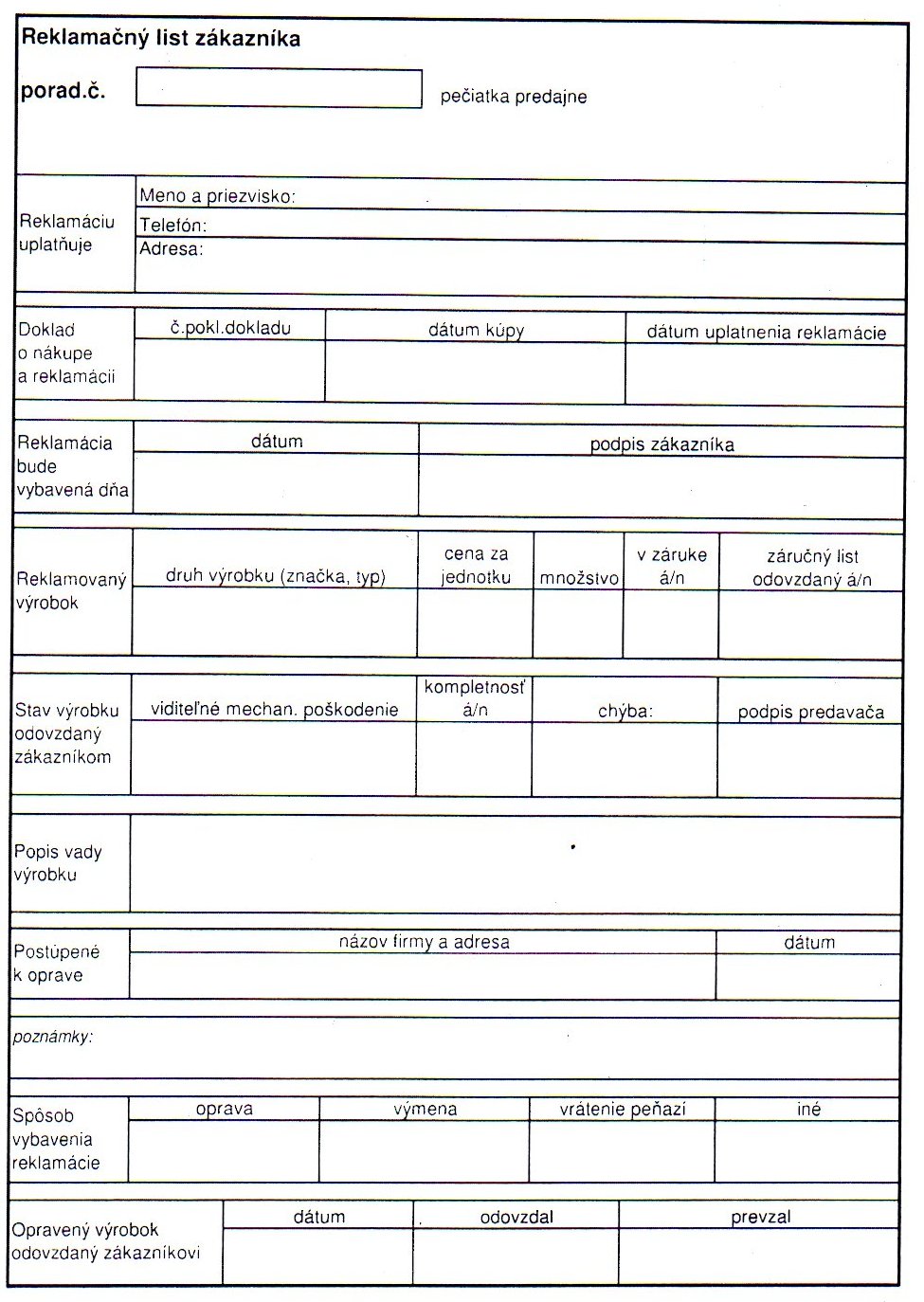 názov obalového materiáluPísomný znakČíselný znak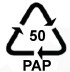 DrevoFOR50PapierPAP22